Контрольная работа по теме : Магнитное поле, электромагнитная индукция        Вариант 1Определить направление линий магнитного поля       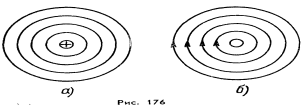       Определить направление силы Ампера               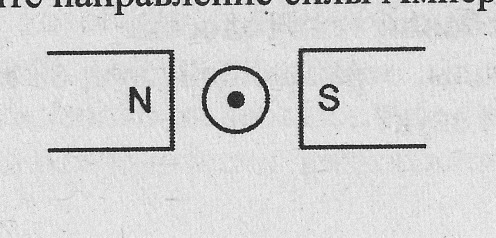 Определить направление индукционного тока в катушке , если магнит северным полюсом движется в катушку.По графику зависимости силы тока от времени определить амплитуду силы тока ,период и частоту.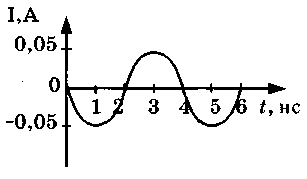 5. Трансформатор, содержащий в первичной обмотке 840 витков, повышает напряжение с 220 В до 660 В. Каков коэффициент трансформации и сколько витков содержится во вторичной обмотке трансформатора? Контрольная работа по теме : Магнитное поле, электромагнитная индукция        Вариант 2Определить направление линий магнитного поля       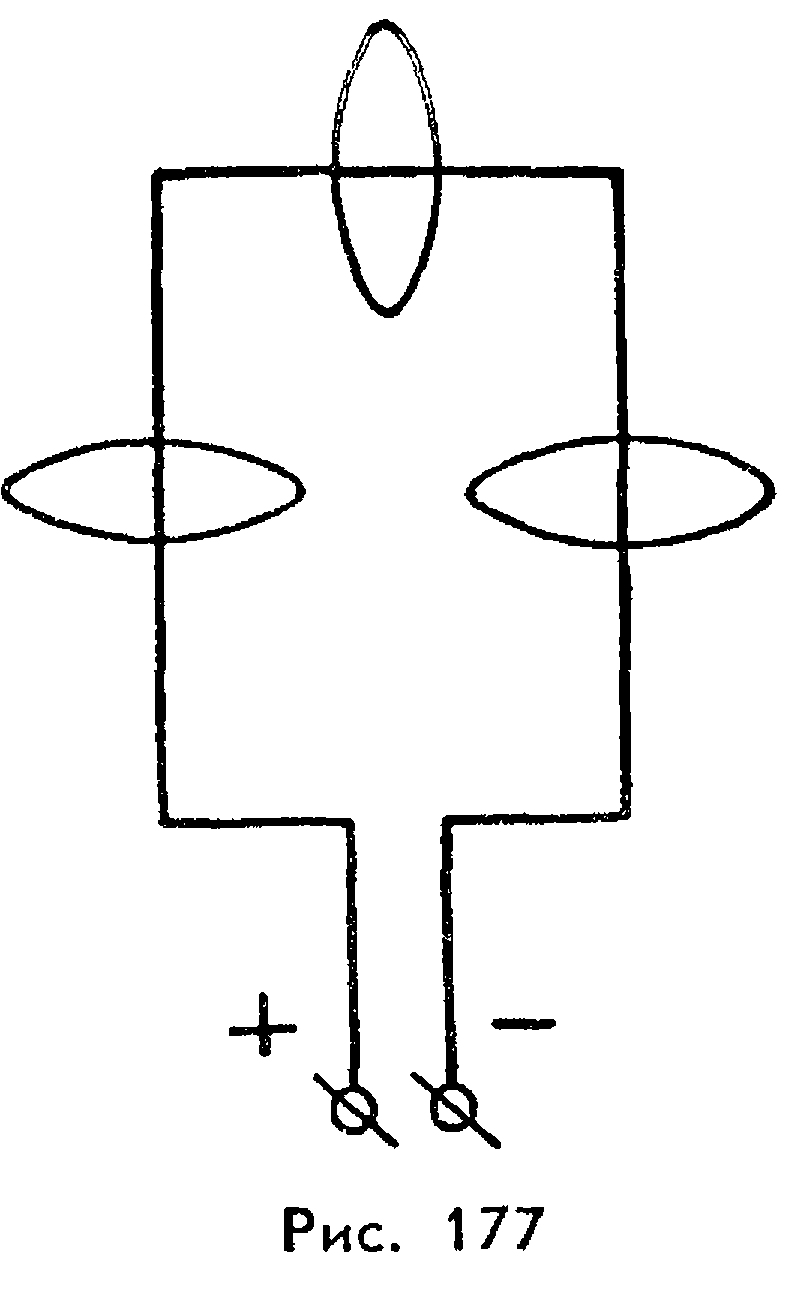     2.   Определить направление силы Лоренца      действующей на положительную частицу        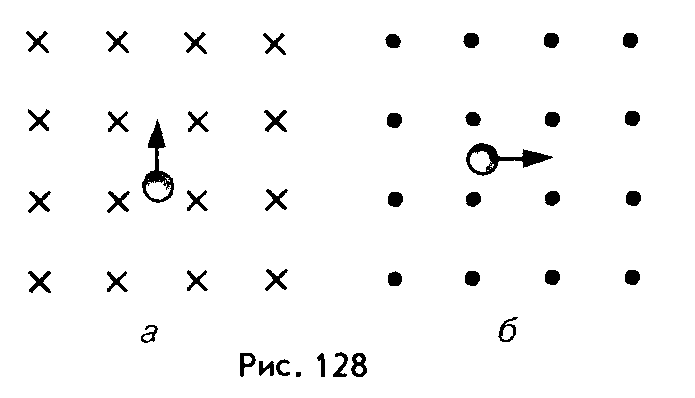 Определить направление индукционного тока в катушке , если магнит южным  полюсом движется из катушки.По графику зависимости силы тока от времени определить амплитуду  Силы тока ,период и частоту.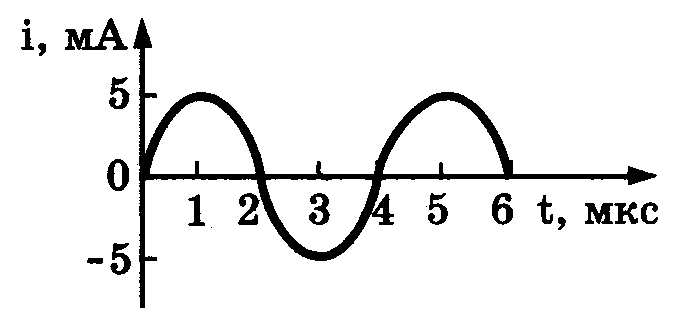 5. Трансформатор, содержащий в первичной обмотке 1000 витков, понижает напряжение с 220 В до 110 В. Каков коэффициент трансформации и сколько витков содержится во вторичной обмотке трансформатора? Контрольная работа по теме : Магнитное поле, электромагнитная индукция        Вариант 1Определить направление линий магнитного поля             Определить направление силы Ампера               Определить направление индукционного тока в катушке , если магнит северным полюсом движется в катушку.По графику зависимости силы тока от времени определить амплитуду силы тока ,период и частоту.5. Трансформатор, содержащий в первичной обмотке 840 витков, повышает напряжение с 220 В до 660 В. Каков коэффициент трансформации и сколько витков содержится во вторичной обмотке трансформатора? Контрольная работа по теме : Магнитное поле, электромагнитная индукция        Вариант 2Определить направление линий магнитного поля           2.   Определить направление силы Лоренца      действующей на положительную частицу        Определить направление индукционного тока в катушке , если магнит южным  полюсом движется из катушки.По графику зависимости силы тока от времени определить амплитуду  Силы тока ,период и частоту.5. Трансформатор, содержащий в первичной обмотке 1000 витков, понижает напряжение с 220 В до 110 В. Каков коэффициент трансформации и сколько витков содержится во вторичной обмотке трансформатора? 